„MOJE PRZEDSZKOLE”KONKURS PLASTYCZNY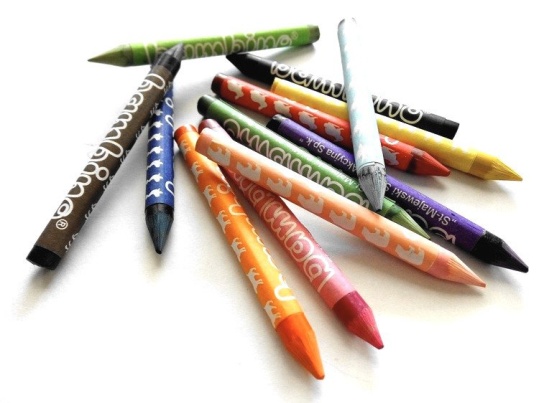  Serdecznie zapraszamy do udziału w Miejskim Konkursie Plastycznym pt. „MOJE PRZEDSZKOLE" organizowanym przez Miejski Dom Kultury "Prażakówka" w Ustroniu.Wspólna zabawa z dala od technologii to szansa na pogłębienie więzi
koleżeńskich oraz kreatywności wśród dzieci, dlatego zapraszamy
Nauczycieli wraz z dziećmi do przygotowania grupowej pracy.Można przedstawić wyjście na podwórko, na spacer do parku, czy akademię przygotowaną pod okiem opiekunów - w zasadzie każdą        wspólną aktywność. Zapraszamy do namalowania swojego przedszkola, placu zabaw, czy nawet widoku z okna sali. Zapoznamy się z każdą pracą!!!!REGULAMIN KONKURSU PLASTYCZNEGO "MOJE PRZEDSZKOLE"1. ORGANIZATOR: MIEJSKI DOM KULTURY "PRAŻAKÓWKA", ul. Ignacego Daszyńskiego 2843-450 Ustroń, SEKRETARIAT tel. 33 854 29 062. ADRESACI: Konkurs adresowany jest dla dzieci przedszkolnych w wieku od 3 do 6 lat3. TEMAT: wykonanie pracy pt. "MOJE PRZEDSZKOLE"4. TECHNIKA: dowolna, płaska (nie przyjmujemy prac przestrzennych)5. FORMAT PRACY: A3  DO  A/0 (max. 100x70)6. FORMA PRACY: grupowa (dopuszczalna jest 1 praca wykonana przez daną grupę)DO PRAC powinna zostać dołączona następująca informacja:  imię i nazwisko opiekuna/wychowawcy, wiek dzieci, nazwę przedszkola, nazwę grupy7. OCENA PRAC: Prace konkursowe oceni specjalnie powołana do tego komisja konkursowa, ocenie podlega m.in. kompozycja, pomysłowość, oryginalność, estetyka, samodzielny wkład pracy dzieci8. TERMIN:          Wykonane prace należy dostarczyć do sekretariatu Miejskiego Domu Kultury "Prażakówka"      w Ustroniu na ul. Ignacego Daszyńskiego 28 do dnia 09.03.2023r. 
     9. ROZSTRZYGNIĘCIE KONKURSU:  Ogłoszenie wyników konkursu nastąpi16 marca 2023r.10. UWAGI: prace plastyczne będą zwracane autorom, a udział w konkursie jest równoznaczny 
z wyrażeniem zgody na przetwarzanie danych osobowych dzieci i ich opiekunów oraz na rozpowszechnianie wizerunku w związku z uczestnictwem. Nauczyciele wyrażają zgodę na opublikowanie nagrodzonych prac na stronie internetowej www.mdk.ustron.pl oraz w mediach.11. NAGRODY: Rzeczowe * Idealne przedszkole (I miejsce) * Wymarzone przedszkole (II miejsce) * Przedszkole jak z bajki (III miejsce)  oraz nagrody dodatkowe: wyróżnienia i dyplomy za udział.